    NATIONAL INSTITUTE OF TECHNOLOGY, ARUNACHAL PRADESH, YUPIA, Pin-791112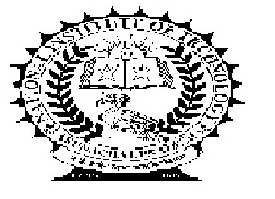 An Institute of National Importance under Ministry of Education (Shiksha Mantralaya)__Fax : 0360-2284972, Email: nitapadmin@nitap.ac.in, Web-site: http://www.nitap.ac.in__                    	 CENTRAL LIBRARY MEMBERSHIP FORM                      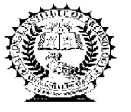 Name: ………………………………………………………………………………………………………………………………..Father’s/Mother’s Name: ………………………………………………………………………………...................Programme/Department: …………………………………………………………………………………………………………………………………….. Session/Designation: ……………………………………………………………Roll No./Institute ID No. ……………………………………Permanent Address:.……………………………………………………………………………………………………………………………………………………………………………………………………………………………………………………………………………………………………………………………….. Pin………………………… Telephone No ……………………………………………………….e-mail ID………………………………………………. Money Receipt/Voucher No…………………………………………………….(Please enclose the copy)Date………………………………(Office Use Only)Member ID No………………………………………………………Alternative ID No…………………………………………………………………..  	Rules of Central Library:-1. Only registered member are allowed to use the library. Members should always carry their membership cards while using the library.2. Readers should maintain strict silence inside the library.3. Uses of mobile phones are not allowed inside the library.4. Membership card are not transferable.5. Borrowers must satisfy themselves with the physical condition of the book before borrowing.6. Readers are not allowed to bring their personal books & issued books from the library inside the reading room.7. Bags, umbrellas etc are to be kept outside the room at readers own risk.8. Books are normally issued for 15 days.9. Reference books, journals & magazines are not issued at all.10. Borrowers can reserve the books at the circulation counter in case there are already issued.11. Library can recall any issued book even before due date.12. No students will be allowed in the library at the time of his/her scheduled theoretical & practical class.13. In case, loss of library cards, duplicate will be issued on payment of Rs. 100.00 per card.14. If any book is damaged/loss, the same will be replaced by the membership concerned.15. Students must return the books within specified date; otherwise late fine shall be imposed of Rs. 2.00 per day per book.………………………………………………………….				………………………………………………………………Signature of the Library Authority					       Signature of the Applicant & DateEmail ID for online submission: centrallibrary@nitap.ac.in